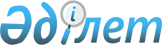 2024 жылға тұқым шаруашылығын дамытуды субсидиялауға арналған субсидиялар көлемдерін бекіту туралыҚарағанды облысының әкімдігінің 2024 жылғы 23 ақпандағы № 11/01 қаулысы. Қарағанды облысының Әділет департаментінде 2024 жылғы 27 ақпанда № 6563-09 болып тіркелді
      Қазақстан Республикасының 2001 жылғы 23 қаңтардағы "Қазақстан Республикасындағы жергілікті мемлекеттік басқару және өзін-өзі басқару туралы" Заңына, Қазақстан Республикасы Ауыл шаруашылығы министрінің 2020 жылғы 30 наурыздағы № 107 "Өсімдік шаруашылығы өнімінің шығымдылығы мен сапасын арттыруды субсидиялау қағидаларын бекіту туралы" (Нормативтік құқықтық актілердің мемлекеттік тіркеу тізілімінде № 20209 болып тіркелген) бұйрығына сәйкес Қарағанды облысының әкімдігі ҚАУЛЫ ЕТЕДІ:
      1. 2024 жылға тұқым шаруашылығын дамытуды субсидиялауға арналған субсидиялар көлемдері осы қаулының қосымшасына сәйкес бекітілсін.
      2. Осы қаулының орындалуын бақылау облыс әкімінің жетекшілік ететін орынбасарына жүктелсін.
      3. Осы қаулы оның алғашқы ресми жарияланған күнінен кейін күнтізбелік он күн өткен соң қолданысқа енгізіледі. 2024 жылға тұқым шаруашылығын дамытуды субсидиялауға арналған субсидиялар көлемдері
					© 2012. Қазақстан Республикасы Әділет министрлігінің «Қазақстан Республикасының Заңнама және құқықтық ақпарат институты» ШЖҚ РМК
				
      Қарағанды облысының әкімі

Е. Булекпаев
Қарағанды облысы әкімдігінің
2024 жылғы 23 ақпандағы
№ 11/01
қаулысына қосымша
№
Субсидиялар көлемдері, мың теңге
Субсидиялар көлемдері, мың теңге
Субсидиялар көлемдері, мың теңге
Субсидиялар көлемдері, мың теңге
№
бірегей тұқымдар
элиталық тұқымдар
бірінші репродукция тұқымдары
бірінші ұрпақ будандары тұқымдары
1
2
3
4
5
1
1 143
305 194
246 900
18 288
Барлығы
571 525
571 525
571 525
571 525